Les corrections de mercredi 17 juinLes émotions et sentiments exprimés dans le film d’animation « Joy and heron »Voici ceux que j’ai trouvés et vous ? 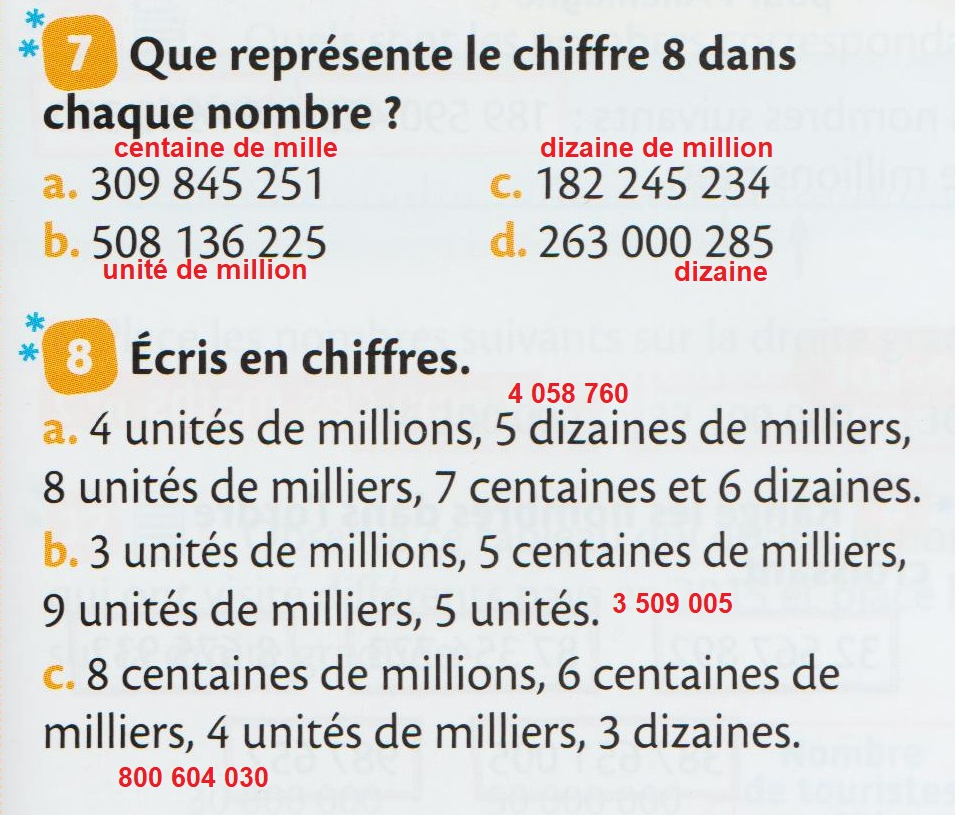 Le pêcheurLe chien JoyLe héronColèrejoieJoieSurprise (peur ?)ColèreTristesseDéceptionAmitiéGénérositéCourageAudaceCuriositéColèreTristesseJoieAmitié Générosité